.Dance starts on main vocalSection 1: Vine Left, Brush, Cross, Back, Side, Kick and ClapSection 2: Cross, Side, Cross-shuffle, Side, ¼ Pivot and HitchSection 3: Skate Right, Skate Left, Right Shuffle Forward, Left Rocking ChairSection 4: 1/2 Turn Triple Step, Right Scissor Step, ¾ Turn Right, Left Shuffle ForwardSection 5: Toe Switches, Touch Heel Forward, Touch Toe Back, ¼ Turn and Step, Point, Close, Touch and ClapContact ~ E-mail: matt.vasquez@rocketmail.comSave Up All Your Tears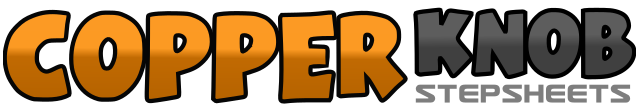 .......Count:40Wall:4Level:Improver.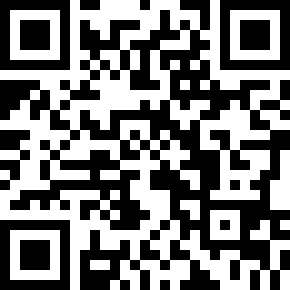 Choreographer:M. Vasquez (UK) - April 2015M. Vasquez (UK) - April 2015M. Vasquez (UK) - April 2015M. Vasquez (UK) - April 2015M. Vasquez (UK) - April 2015.Music:Save Up All Your Tears - CherSave Up All Your Tears - CherSave Up All Your Tears - CherSave Up All Your Tears - CherSave Up All Your Tears - Cher........1-4Step left foot to left side, step right foot behind left, step left foot to left side, brush right foot across left5-6Cross right foot over left, step back on left foot7-8Step right foot to right side, kick left foot to the left diagonal and clap1-2Cross left foot behind right, step right foot to right side3&4Cross left foot over right, step right foot to right side, cross left foot over right5-6Step right foot to right side, with weight on ball of right foot, pivot ¼ turn left and hitch left knee (9 o’clock)7&8Step back on left foot, step right foot next to left, step forward on left foot1-2Slide right foot to the right diagonal, slide left foot to the left diagonal3&4Step right foot forward, step left foot next to right, step right foot forward5-6Rock forward on left foot, recover weight back on right foot7-8Rock back on left foot, recover weight forward on right foot1&2Turning ½ turn right, triple step left-right-left (3 o’clock)3&4Step right foot to right side, step left foot next to right, step right foot across left5-6Turning ¼ turn right step back on left foot,(6 o’clock) turning ½ turn right step forward on right foot (12 o’clock)7&8Step forward on left foot, step right foot next to left, step forward on left foot1&2Touch right toe to right side, step right foot next to left, point left toe to left side3-4Touch left heel forward, touch left toe back5-6Turn ¼ left as you step forward on left foot, point right toe to right side (3 o’clock)7-8Step right foot next to left, touch left toe next to right foot and clap